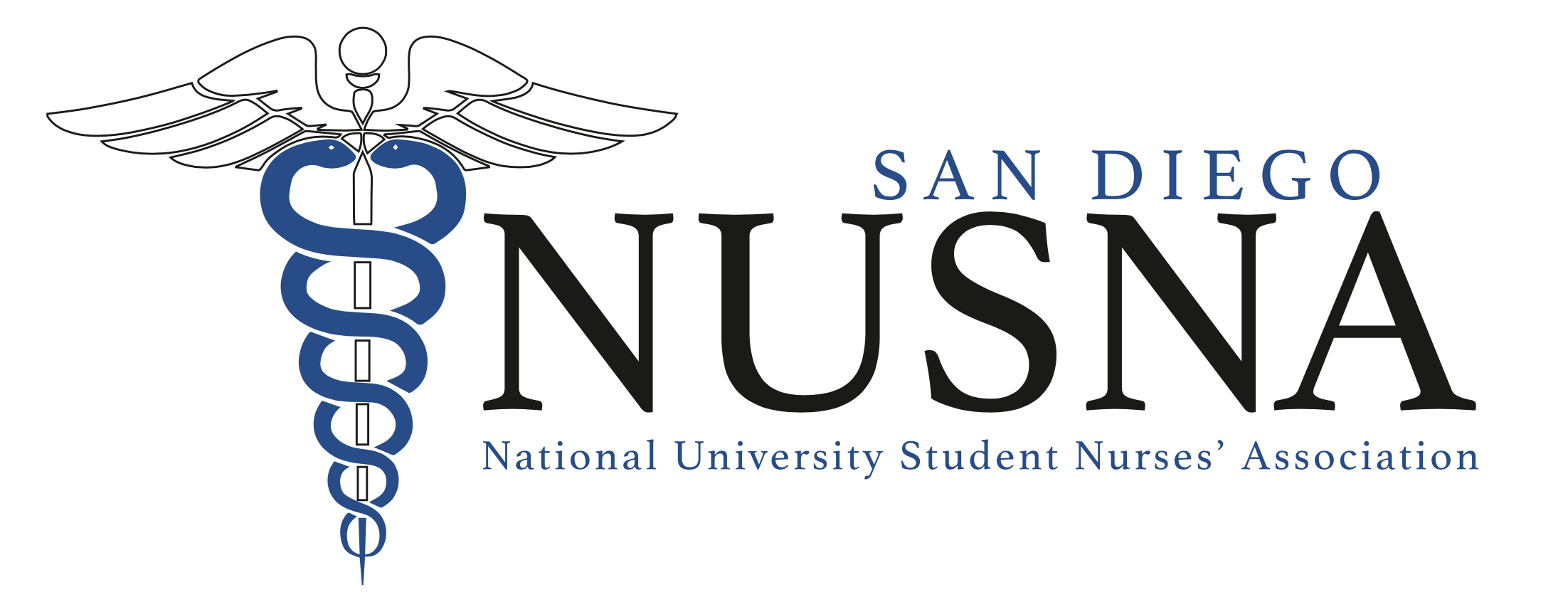 Event Activity:________________________Date:______________Organization Contact Info(Name, number, and email if possible):___________________________________________Event Activity:________________________Date:______________Organization Contact Info(Name, number, and email if possible):___________________________________________Event Activity:________________________Date:______________Organization Contact Info(Name, number, and email if possible):___________________________________________PRINTFIRST, LAST nameCOHORT #NUSNA Member? Y/NTIME INTIME OUT1234567891011121314151617181920212223242526272829